Filologia AngielskaPlan szczegółowy studiów dla cyklu kształcenia 2017-2020 Studia pierwszego stopnia stacjonarneROK I (rok akademicki 2017/2018)Profil ogólnoakademicki ze specjalizacją: nauczycielską (+moduł 10) lubmedia, język, kultura (+moduł 11)E = egzamin, Z = zaliczenie na ocenę, Zbo = zaliczenie bez ocenyPlany prognozowane:ROK II	(rok akademicki 2018/2019)2.  Profil ogólnoakademicki ze specjalizacją:nauczycielską (+moduł 10) lubmedia, język, kultura (+moduł 11)ROK III (rok akademicki 2019/2020)1. Profil ogólnoakademicki ze specjalizacją:nauczycielską (+moduł 10) lubmedia, język, kultura (+moduł 11)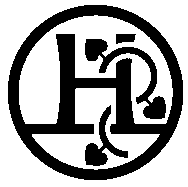 Katolicki Uniwersytet Lubelski Jana Pawła IIWydział Nauk Humanistycznych Instytut Filologii AngielskiejAl. Racławickie 14, 20-950 Lublintel.: +48 81 4453942, fax: +48 81 4453943email: ifa@kul.plKatolicki Uniwersytet Lubelski Jana Pawła IIWydział Nauk Humanistycznych Instytut Filologii AngielskiejAl. Racławickie 14, 20-950 Lublintel.: +48 81 4453942, fax: +48 81 4453943email: ifa@kul.plKatolicki Uniwersytet Lubelski Jana Pawła IIWydział Nauk Humanistycznych Instytut Filologii AngielskiejAl. Racławickie 14, 20-950 Lublintel.: +48 81 4453942, fax: +48 81 4453943email: ifa@kul.plLp.Nazwa przedmiotuSemestrSemestrSemestrSemestrProwadzący/GrupyLp.Nazwa przedmiotuI/1I/1II/2II/2Prowadzący/GrupyLp.Nazwa przedmiotuLiczba godz. w sem.Forma zal./ Punkty ECTSLiczba godz. w sem.Forma zal./ Punkty ECTSProwadzący/Grupy		Moduł 1 	– 	[Przedmioty ogólnouniwersyteckie i misyjne]		Moduł 1 	– 	[Przedmioty ogólnouniwersyteckie i misyjne]		Moduł 1 	– 	[Przedmioty ogólnouniwersyteckie i misyjne]		Moduł 1 	– 	[Przedmioty ogólnouniwersyteckie i misyjne]		Moduł 1 	– 	[Przedmioty ogólnouniwersyteckie i misyjne]		Moduł 1 	– 	[Przedmioty ogólnouniwersyteckie i misyjne]		Moduł 1 	– 	[Przedmioty ogólnouniwersyteckie i misyjne]1Logika (wykład)15E/1--WF2Logika (ćwiczenia)15Z/1--WF3Wychowanie fizyczne30Zbo/030Zbo/0SWFiS		Moduł 2 	– 	[Historia i kultura krajów angielskiego obszaru językowego] 		Moduł 2 	– 	[Historia i kultura krajów angielskiego obszaru językowego] 		Moduł 2 	– 	[Historia i kultura krajów angielskiego obszaru językowego] 		Moduł 2 	– 	[Historia i kultura krajów angielskiego obszaru językowego] 		Moduł 2 	– 	[Historia i kultura krajów angielskiego obszaru językowego] 		Moduł 2 	– 	[Historia i kultura krajów angielskiego obszaru językowego] 		Moduł 2 	– 	[Historia i kultura krajów angielskiego obszaru językowego] 1Historia Anglii i USA (konwersatorium)30Zbo/215E/2T. Niedokos2Wprowadzenie do kulturoznawstwa angielskiego obszaru językowego (konwersatorium)30Z/2A. Antonowicz		Moduł 3 	– 	[Praktyczna nauka języka angielskiego]		Moduł 3 	– 	[Praktyczna nauka języka angielskiego]		Moduł 3 	– 	[Praktyczna nauka języka angielskiego]		Moduł 3 	– 	[Praktyczna nauka języka angielskiego]		Moduł 3 	– 	[Praktyczna nauka języka angielskiego]		Moduł 3 	– 	[Praktyczna nauka języka angielskiego]		Moduł 3 	– 	[Praktyczna nauka języka angielskiego]1Praktyczna nauka języka angielskiego – sprawności zintegrowane (ćwiczenia)30Z/430Z/3  A. DąbrowskaA. Dąbrowska/I. BatyraI. BatyraI. BatyraI. BatyraI. BatyraNowy doktorantNowy doktorant2Praktyczna nauka języka angielskiego – praca z tekstem (ćwiczenia)30Z/330Z/2K.RusiłowiczK.RusiłowiczK.RusiłowiczK.RusiłowiczE. Roman /M. LiwińskiE. Roman /M. LiwińskiE. Roman M. LiwińskiNowy doktorant3Praktyczna nauka języka angielskiego – gramatyka praktyczna (ćwiczenia)30Z/330Z/2M. Chudak M. Chudak M. Chudak M. Chudak M. Chudak/ N.Dudek N. DudekE. WojciechowskaE. Wojciechowska4Praktyczna nauka języka angielskiego – konwersacje (ćwiczenia)30Z/330Z/2M. Liwiński M. Liwiński M. Liwiński M. KolasaM.Kolasa/ A. Stachowska E. BańkaE. BańkaE. Bańka5Praktyczna nauka języka angielskiego – wymowa (ćwiczenia)30Z/330Z/2E. Cyran E. Cyran E. Cyran E. MokroszE. MokroszK. JaskułaS. ZdziebkoS. Zdziebko		Moduł 4 	– 	[Lektoraty] 		Moduł 4 	– 	[Lektoraty] 		Moduł 4 	– 	[Lektoraty] 		Moduł 4 	– 	[Lektoraty] 		Moduł 4 	– 	[Lektoraty] 		Moduł 4 	– 	[Lektoraty] 		Moduł 4 	– 	[Lektoraty] 1Lektorat języka nowożytnego30Z/130Z/2SPNJO		Moduł 5 	–            [Językoznawstwo]		Moduł 5 	–            [Językoznawstwo]		Moduł 5 	–            [Językoznawstwo]		Moduł 5 	–            [Językoznawstwo]		Moduł 5 	–            [Językoznawstwo]		Moduł 5 	–            [Językoznawstwo]		Moduł 5 	–            [Językoznawstwo]1Wstęp do językoznawstwa (ćwiczenia)30Z/330Z/2B. SzymanekA. Malicka-KleparskaA. Malicka-KleparskaA. Malicka-Kleparska		Moduł 6 	– 	[Literaturoznawstwo]		Moduł 6 	– 	[Literaturoznawstwo]		Moduł 6 	– 	[Literaturoznawstwo]		Moduł 6 	– 	[Literaturoznawstwo]		Moduł 6 	– 	[Literaturoznawstwo]		Moduł 6 	– 	[Literaturoznawstwo]		Moduł 6 	– 	[Literaturoznawstwo]1Historia literatury angielskiej I (ćwiczenia)30Z/230Z/2S. WąciorS. WąciorS. WąciorŁ. Borowiec2Wstęp do literaturoznawstwa (ćwiczenia)30Z/230Z/2M. SawaM. SawaM. SawaM. Sawa		Moduł 10 	– 	[Specjalizacja nauczycielska] – do wyboru		Moduł 10 	– 	[Specjalizacja nauczycielska] – do wyboru		Moduł 10 	– 	[Specjalizacja nauczycielska] – do wyboru		Moduł 10 	– 	[Specjalizacja nauczycielska] – do wyboru		Moduł 10 	– 	[Specjalizacja nauczycielska] – do wyboru		Moduł 10 	– 	[Specjalizacja nauczycielska] – do wyboru		Moduł 10 	– 	[Specjalizacja nauczycielska] – do wyboruSub-moduł II w/g rozporządzenia: Ogólne przygotowanie psychologiczno-pedagogiczneSub-moduł II w/g rozporządzenia: Ogólne przygotowanie psychologiczno-pedagogiczneSub-moduł II w/g rozporządzenia: Ogólne przygotowanie psychologiczno-pedagogiczneSub-moduł II w/g rozporządzenia: Ogólne przygotowanie psychologiczno-pedagogiczneSub-moduł II w/g rozporządzenia: Ogólne przygotowanie psychologiczno-pedagogiczneSub-moduł II w/g rozporządzenia: Ogólne przygotowanie psychologiczno-pedagogiczneSub-moduł II w/g rozporządzenia: Ogólne przygotowanie psychologiczno-pedagogiczne1Komunikacja i kultura języka (wykł.)--30Zbo/1P. Steinbrich2Pedagogika ogólna (wykł.)--30Z/3WNS3Psychologia ogólna (wykl.)--30Z/3WNS		Moduł 11 	– 	[Specjalizacja: Media, tekst, kultura] – do wyboru		Moduł 11 	– 	[Specjalizacja: Media, tekst, kultura] – do wyboru		Moduł 11 	– 	[Specjalizacja: Media, tekst, kultura] – do wyboru		Moduł 11 	– 	[Specjalizacja: Media, tekst, kultura] – do wyboru		Moduł 11 	– 	[Specjalizacja: Media, tekst, kultura] – do wyboru		Moduł 11 	– 	[Specjalizacja: Media, tekst, kultura] – do wyboru		Moduł 11 	– 	[Specjalizacja: Media, tekst, kultura] – do wyboru1Teksty kultury anglojęzycznej (ćwicz.)--30Z/3A. AntonowiczA. Antonowicz2Media anglojęzyczne (ćwicz.)--30Z/2T. NiedokosT. Niedokos3Wybrane epoki historyczne a współczesność (ćwicz.)--30Z/2T. NiedokosT. NiedokosEgzaminyEgzaminyEgzaminyEgzaminyEgzaminyEgzaminyEgzaminy1PNJAE/2E. GuzSuma godzin: 795Suma godzin: 795390405ECTS suma: 60ECTS suma: 603030Lp.Nazwa przedmiotuSemestrSemestrSemestrSemestrProwadzącyLp.Nazwa przedmiotuI/3I/3II/4II/4ProwadzącyLp.Nazwa przedmiotuLiczba godz. w sem.Forma zal./ Punkty ECTSLiczba godz. w sem.Forma zal./ Punkty ECTSProwadzącyModuł 1 	– 	[przedmioty ogólnouniwersyteckie i misyjne]Moduł 1 	– 	[przedmioty ogólnouniwersyteckie i misyjne]Moduł 1 	– 	[przedmioty ogólnouniwersyteckie i misyjne]Moduł 1 	– 	[przedmioty ogólnouniwersyteckie i misyjne]Moduł 1 	– 	[przedmioty ogólnouniwersyteckie i misyjne]Moduł 1 	– 	[przedmioty ogólnouniwersyteckie i misyjne]Moduł 1 	– 	[przedmioty ogólnouniwersyteckie i misyjne]1Historia filozofii (wykład)45E/3WFModuł 3 	– 	[Praktyczna nauka języka angielskiego]Moduł 3 	– 	[Praktyczna nauka języka angielskiego]Moduł 3 	– 	[Praktyczna nauka języka angielskiego]Moduł 3 	– 	[Praktyczna nauka języka angielskiego]Moduł 3 	– 	[Praktyczna nauka języka angielskiego]Moduł 3 	– 	[Praktyczna nauka języka angielskiego]Moduł 3 	– 	[Praktyczna nauka języka angielskiego]1Praktyczna nauka języka angielskiego – sprawności zintegrowane (ćwiczenia)30Z/330Z/3W. MalecW. MalecW. MalecW. MalecW. MalecA. MigdałI. Batyra I. Batyra2Praktyczna nauka języka angielskiego – praca nad tekstem akademickim (ćwiczenia)30Z/230Z/2P. OpiłowskiS. WasakM. MatusiakJ. WierzbickiT. NiedokosT. NiedokosT. NiedokosNowy doktorant3Praktyczna nauka języka angielskiego – gramatyka (ćwiczenia)30Z/330Z/3J. Sak-WernickaJ. Sak-WernickaJ. Sak-WernickaJ. Sak-WernickaJ. Sak-WernickaE. WojciechowskaE. WojciechowskaB. Paszko4Praktyczna nauka języka angielskiego – konwersacje (ćwiczenia)30Z/330Z/2P. AntoszekP. AntoszekP. AntoszekP. AntoszekP. MarczewskiW. ChabkoŁ. WilkNowy doktorant 5Praktyczna nauka języka angielskiego – angielski w biznesie (ćwiczenia)30Z/2K. FlisK. FlisK. FlisK. FlisK. FlisK. FlisJ. BuńkoB. Gąsiorek6Praktyczna nauka języka angielskiego – angielski prawniczy i medyczny (ćwiczenia)30Z/2K. KlimkowskiK. KlimkowskiK. RusiułowiczM. LiwińskiM. LiwińskiP. StankiewiczS. ździebkoS.Zdziebko                                Moduł 4 	– 	[Lektoraty]                                Moduł 4 	– 	[Lektoraty]                                Moduł 4 	– 	[Lektoraty]                                Moduł 4 	– 	[Lektoraty]                                Moduł 4 	– 	[Lektoraty]                                Moduł 4 	– 	[Lektoraty]                                Moduł 4 	– 	[Lektoraty]1Lektorat języka nowożytnego30Z/130E/2SPNJO                                Moduł 7	– 	[Gramatyka opisowa jęz. angielskiego]                                Moduł 7	– 	[Gramatyka opisowa jęz. angielskiego]                                Moduł 7	– 	[Gramatyka opisowa jęz. angielskiego]                                Moduł 7	– 	[Gramatyka opisowa jęz. angielskiego]                                Moduł 7	– 	[Gramatyka opisowa jęz. angielskiego]                                Moduł 7	– 	[Gramatyka opisowa jęz. angielskiego]                                Moduł 7	– 	[Gramatyka opisowa jęz. angielskiego]1Gramatyka opisowa j. ang. Fonetyka (ćwiczenia)30Z/2Bloch-RozmejBloch-RozmejBloch-RozmejA. Bloch-Rozmej2Gramatyka opisowa j. ang.  Fonologia (ćwiczenia)30Z/2K. JaskułaK. JaskułaK. JaskułaK. Jaskuła3Gramatyka opisowa j. ang. Morfologia (ćwiczenia)30Z/2Bloch-Trojnar Bloch-Trojnar Malicka-KleparskaMalicka-Kleparska4Gramatyka opisowa j. ang. Składnia (ćwiczenia)30Z/2BondarukBondarukBartnikBartnik                               Moduł 6 	–	[Literaturoznawstwo]                               Moduł 6 	–	[Literaturoznawstwo]                               Moduł 6 	–	[Literaturoznawstwo]                               Moduł 6 	–	[Literaturoznawstwo]                               Moduł 6 	–	[Literaturoznawstwo]                               Moduł 6 	–	[Literaturoznawstwo]                               Moduł 6 	–	[Literaturoznawstwo]1Historia literatury angielskiej II (ćwiczenia)30Z/330Z/3KlonowskaKolonowskaKlonowskaKlonowska                               Moduł 10 	– 	[Specjalizacja nauczycielska] – do wyboru                               Moduł 10 	– 	[Specjalizacja nauczycielska] – do wyboru                               Moduł 10 	– 	[Specjalizacja nauczycielska] – do wyboru                               Moduł 10 	– 	[Specjalizacja nauczycielska] – do wyboru                               Moduł 10 	– 	[Specjalizacja nauczycielska] – do wyboru                               Moduł 10 	– 	[Specjalizacja nauczycielska] – do wyboru                               Moduł 10 	– 	[Specjalizacja nauczycielska] – do wyboru1Psychologia rozwojowa i wychowawcza dzieci w wieku szkolnym (wykład)30Zbo/1WNS2Pedagogika szkolna z elementami pedagogiki społecznej (wykład)30Zbo/1WNS3Dydaktyka ogólna (wykład)15Zbo/215Zbo/2M. Tetiurka4Dydaktyka nauczania języka angielskiego (ćwiczenia)30Z/230Z/3M. TetiurkaM. TetiurkaM. Tetiurka5Praktyka śródroczna30Zbo/1M. Tetiurka		Moduł 11 	– 	[Media, język, kultura] – do wyboru		Moduł 11 	– 	[Media, język, kultura] – do wyboru		Moduł 11 	– 	[Media, język, kultura] – do wyboru		Moduł 11 	– 	[Media, język, kultura] – do wyboru		Moduł 11 	– 	[Media, język, kultura] – do wyboru		Moduł 11 	– 	[Media, język, kultura] – do wyboru		Moduł 11 	– 	[Media, język, kultura] – do wyboru1Odmiany  języka angielskiego (ćwicz)30Z/2Sak-WernickaSak-WernickaSak-Wernicka2Teksty audiowizualne (ćwicz)30Z/1SadowskaSadowskaSadowska3Komunikacja i interpretacja (konw)15Zbo/115Zbo/2Steinbrich4Mity a współczesna kultura (ćwicz)30Z/2NiedokosNiedokosNiedokos5Empiryczne badania języka (ćwicz)30Z/4ZdziebkoZdziebkoZdziebkoEgzaminyEgzaminyEgzaminyEgzaminyEgzaminyEgzaminyEgzaminy1PNJAE/3T. NiedokosSuma godzin: 735Suma godzin: 735420315ECTS suma: 60ECTS suma: 603030Lp.Nazwa przedmiotuSemestrSemestrSemestrSemestrProwadzącyLp.Nazwa przedmiotuIIIIIIProwadzącyLp.Nazwa przedmiotuLiczba godz. w sem.Forma zal./ Punkty ECTSLiczba godz. w sem.Forma zal./ Punkty ECTSProwadzący                            Moduł 1 	– 	[Przedmioty ogólnouniwersyteckie i misyjne]                            Moduł 1 	– 	[Przedmioty ogólnouniwersyteckie i misyjne]                            Moduł 1 	– 	[Przedmioty ogólnouniwersyteckie i misyjne]                            Moduł 1 	– 	[Przedmioty ogólnouniwersyteckie i misyjne]                            Moduł 1 	– 	[Przedmioty ogólnouniwersyteckie i misyjne]                            Moduł 1 	– 	[Przedmioty ogólnouniwersyteckie i misyjne]                            Moduł 1 	– 	[Przedmioty ogólnouniwersyteckie i misyjne]1Etyka (wykład)30E/2--WNS                            Moduł 3 	– 	[Praktyczna nauka języka angielskiego]                            Moduł 3 	– 	[Praktyczna nauka języka angielskiego]                            Moduł 3 	– 	[Praktyczna nauka języka angielskiego]                            Moduł 3 	– 	[Praktyczna nauka języka angielskiego]                            Moduł 3 	– 	[Praktyczna nauka języka angielskiego]                            Moduł 3 	– 	[Praktyczna nauka języka angielskiego]                            Moduł 3 	– 	[Praktyczna nauka języka angielskiego]1Praktyczna nauka języka angielskiego – pisanie akademickie (ćwiczenia)30Z/4IFA KUL2Praktyczna nauka języka angielskiego – język mediów (ćwiczenia)30Z/4IFA KUL3Praktyczna nauka języka angielskiego – gramatyka (ćwiczenia)30Z/3IFA KUL4Praktyczna nauka języka angielskiego – warsztat tłumacza (ćwiczenia)30Z/4IFA KUL5Praktyczna nauka języka angielskiego – tłumaczenia (ćwiczenia)30Z/4IFA KUL                                Moduł 5 	–	[Językoznawstwo]                                Moduł 5 	–	[Językoznawstwo]                                Moduł 5 	–	[Językoznawstwo]                                Moduł 5 	–	[Językoznawstwo]                                Moduł 5 	–	[Językoznawstwo]                                Moduł 5 	–	[Językoznawstwo]                                Moduł 5 	–	[Językoznawstwo]1Historia języka angielskiego 30Z/330Z/3IFA KUL                              Moduł 6 	–	[Literaturoznawstwo]                              Moduł 6 	–	[Literaturoznawstwo]                              Moduł 6 	–	[Literaturoznawstwo]                              Moduł 6 	–	[Literaturoznawstwo]                              Moduł 6 	–	[Literaturoznawstwo]                              Moduł 6 	–	[Literaturoznawstwo]                              Moduł 6 	–	[Literaturoznawstwo]1Historia literatury amerykańskiej (ćwiczenia)30Z/330 Z/3IFA KUL                               Moduł 8           –            [Język i kultura celtycka]                               Moduł 8           –            [Język i kultura celtycka]                               Moduł 8           –            [Język i kultura celtycka]                               Moduł 8           –            [Język i kultura celtycka]                               Moduł 8           –            [Język i kultura celtycka]                               Moduł 8           –            [Język i kultura celtycka]                               Moduł 8           –            [Język i kultura celtycka]1Język i kultura Irlandii (ćwicz)30Z/2IFA KUL2Język i kultura Walii (ćwicz.)30Z/2IFA KUL3Język irlandzki (ćwicz.)30Z/230Z/2IFA KUL                            Moduł 9 	–  	[Seminarium licencjackie]                            Moduł 9 	–  	[Seminarium licencjackie]                            Moduł 9 	–  	[Seminarium licencjackie]                            Moduł 9 	–  	[Seminarium licencjackie]                            Moduł 9 	–  	[Seminarium licencjackie]                            Moduł 9 	–  	[Seminarium licencjackie]                            Moduł 9 	–  	[Seminarium licencjackie]1Literaturoznawstwo (seminarium licencjackie)30Zbo/330Zbo/2IFA KUL2Literatura angielska (seminarium licencjackie)30Zbo/330Zbo/2IFA KUL3Literatura amerykańska (seminarium licencjackie)30Zbo/330Zbo/2IFA KUL4 Literatura i nowe media(seminarium licencjackie)30Zbo/330Zbo/2IFA KUL5 Literatura anglojęzyczna(seminarium licencjackie)30Zbo/330Zbo/2IFA KUL6Językoznawstwo(seminarium licencjackie)30Zbo/330Zbo/2IFA KUL7Językoznawstwo teoretyczne (seminarium licencjackie)30Zbo/330Zbo/2IFA KUL8 Językoznawstwo stosowane(seminarium licencjackie)30Zbo/330Zbo/2IFA KUL9Językoznawstwo ogólne(seminarium licencjackie)30Zbo/330Zbo/2IFA KUL10Językoznawstwo porównawcze(seminarium licencjackie)30Zbo/330Zbo/2IFA KUL11Neofilologia (seminarium licencjackie)30Zbo/330Zbo/2IFA KUL12Kulturoznawstwo amerykańskie (seminarium licencjackie)30Zbo/330Zbo/2IFA KUL13Kulturoznawstwo angielskiego i celtyckiego obszaru językowego (seminarium licencjackie)30Zbo/330Zbo/2IFA KUL14Metodyka z uwzględnieniem specjalnych potrzeb edukacyjnych (seminarium licencjackie)30Zbo/330Zbo/2IFA KUL15Metodyka nauczania języka angielskiego (seminarium licencjackie)30Zbo/330Zbo/2IFA KUL                              Moduł 10 	– 	[Specjalizacja nauczycielska] – do wyboru                              Moduł 10 	– 	[Specjalizacja nauczycielska] – do wyboru                              Moduł 10 	– 	[Specjalizacja nauczycielska] – do wyboru                              Moduł 10 	– 	[Specjalizacja nauczycielska] – do wyboru                              Moduł 10 	– 	[Specjalizacja nauczycielska] – do wyboru                              Moduł 10 	– 	[Specjalizacja nauczycielska] – do wyboru                              Moduł 10 	– 	[Specjalizacja nauczycielska] – do wyboru1Dydaktyka nauczania języka angielskiego (ćwiczenia)30Z/2--IFA KUL2Praktyka ciągła (realizowana od 15.09-31.10)120Z/2--IFA KUL                             Moduł 11 	– 	[Media, język, kultura] – do wyboru                             Moduł 11 	– 	[Media, język, kultura] – do wyboru                             Moduł 11 	– 	[Media, język, kultura] – do wyboru                             Moduł 11 	– 	[Media, język, kultura] – do wyboru                             Moduł 11 	– 	[Media, język, kultura] – do wyboru                             Moduł 11 	– 	[Media, język, kultura] – do wyboru                             Moduł 11 	– 	[Media, język, kultura] – do wyboru1Made in Britain: z historii przełomowych idei (ćwicz.)30E/6--IFA KULEgzaminyEgzaminyEgzaminyEgzaminyEgzaminyEgzaminyEgzaminy1PNJAE/2Opiekun roku III2Egzamin licencjacki + praca dyplZbo/10Suma godzin: 450Suma godzin: 450270180ECTS suma: 60ECTS suma: 603030